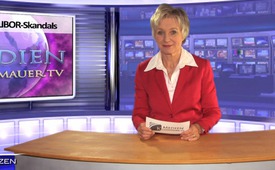 Anfänge des LIBOR-Skandals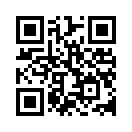 Wenn man zu den Anfängen des LIBOR-Skandals und damit zum größten Betrugsfall in der Geschichte der Finanzmärkte gelangen will, ...Wenn man zu den Anfängen des
LIBOR*-Skandals und damit
zum größten Betrugsfall in der
Geschichte der Finanzmärkte gelangen
will, stößt man zum einen
auf ein Papier, das Alan Greenspan,
Bilderberger, [von 1987
bis 2006 Vorsitzender der Federal
Reserve Bank] bereits 1984
als Direktor bei JP Morgan unter
dem Titel „Rethinking Glass
Steagall“ [Glass-Steagall überdenken]
verfasst hat. Aber auch
insbesondere auf die Rolle, die
Greenspan und zuvor Paul
Volcker bei dem Versuch gespielt
haben, die Regulierung der
Finanzmärkte Stück für Stück zu
eliminieren, was schließlich zur
Aufhebung von Glass-Steagall
1999 und der vollständigen Deregulierung
der Märkte führte. Die
Manipulation der Zinssätze wie
des LIBOR, der 1986 eingeführt
wurde und wahrscheinlich
auch des EURIBOR und
des japanischen TIBOR, war
von Anfang an ungestört von jeder Bankenaufsicht. Es muss
Gegenstand umfassender Untersuchungen
sein, wie es zu
diesem Betrug kommen konnte,
bei dem es Hunderttausende,
wenn nicht Millionen von Geschädigten
gibt.
*Durchschnittlicher Interbankenzinssatz,
den sich Banken auf dem Londoner
Geldmarkt einander gewährenvon OriginalartikelQuellen:http://www.bueso.de/node/5839Das könnte Sie auch interessieren:---Kla.TV – Die anderen Nachrichten ... frei – unabhängig – unzensiert ...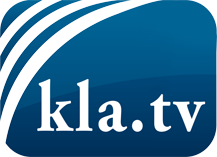 was die Medien nicht verschweigen sollten ...wenig Gehörtes vom Volk, für das Volk ...tägliche News ab 19:45 Uhr auf www.kla.tvDranbleiben lohnt sich!Kostenloses Abonnement mit wöchentlichen News per E-Mail erhalten Sie unter: www.kla.tv/aboSicherheitshinweis:Gegenstimmen werden leider immer weiter zensiert und unterdrückt. Solange wir nicht gemäß den Interessen und Ideologien der Systempresse berichten, müssen wir jederzeit damit rechnen, dass Vorwände gesucht werden, um Kla.TV zu sperren oder zu schaden.Vernetzen Sie sich darum heute noch internetunabhängig!
Klicken Sie hier: www.kla.tv/vernetzungLizenz:    Creative Commons-Lizenz mit Namensnennung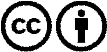 Verbreitung und Wiederaufbereitung ist mit Namensnennung erwünscht! Das Material darf jedoch nicht aus dem Kontext gerissen präsentiert werden. Mit öffentlichen Geldern (GEZ, Serafe, GIS, ...) finanzierte Institutionen ist die Verwendung ohne Rückfrage untersagt. Verstöße können strafrechtlich verfolgt werden.